MUZIKOS ILGALAIKIS PLANAS 9–10 ir I–II GIMNAZIJOS KLASEIDėl ilgalaikio plano formos susitaria mokyklos bendruomenė, tačiau nebūtina siekti vienodos formos. Skirtingų dalykų ar dalykų grupių ilgalaikių planų forma gali skirtis, svarbu atsižvelgti į dalyko(-ų) specifiką ir sudaryti ilgalaikį planą taip, kad jis būtų patogus ir informatyvus mokytojui, padėtų planuoti trumpesnio laikotarpio (pvz., pamokos, pamokų ciklo, savaitės) ugdymo procesą, kuriame galėtų būti nurodomi ugdomi pasiekimai, kompetencijos, sąsajos su tarpdalykinėmis temomis. Pamokų ir veiklų planavimo pavyzdžių galima rasti Muzikos bendrosios programos (toliau – BP) įgyvendinimo rekomendacijų dalyje Veiklų planavimo ir kompetencijų ugdymo pavyzdžiai. Planuodamas mokymosi veiklas mokytojas tikslingai pasirenka, kurias kompetencijas ir pasiekimus ugdys atsižvelgdamas į konkrečios klasės mokinių pasiekimus ir poreikius. Šį darbą palengvins naudojimasis Švietimo portale pateiktos BP atvaizdavimu su mokymo(si) turinio, pasiekimų, kompetencijų ir tarpdalykinių temų nurodytomis sąsajomis. Kompetencijos nurodomos prie kiekvieno pasirinkto koncentro pasiekimo: 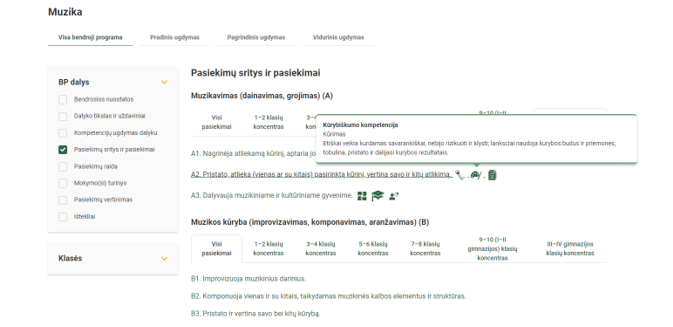 Spustelėjus ant pasirinkto pasiekimo atidaromas pasiekimo lygių požymių ir pasiekimui ugdyti skirto mokymo(si) turinio citatų langas: 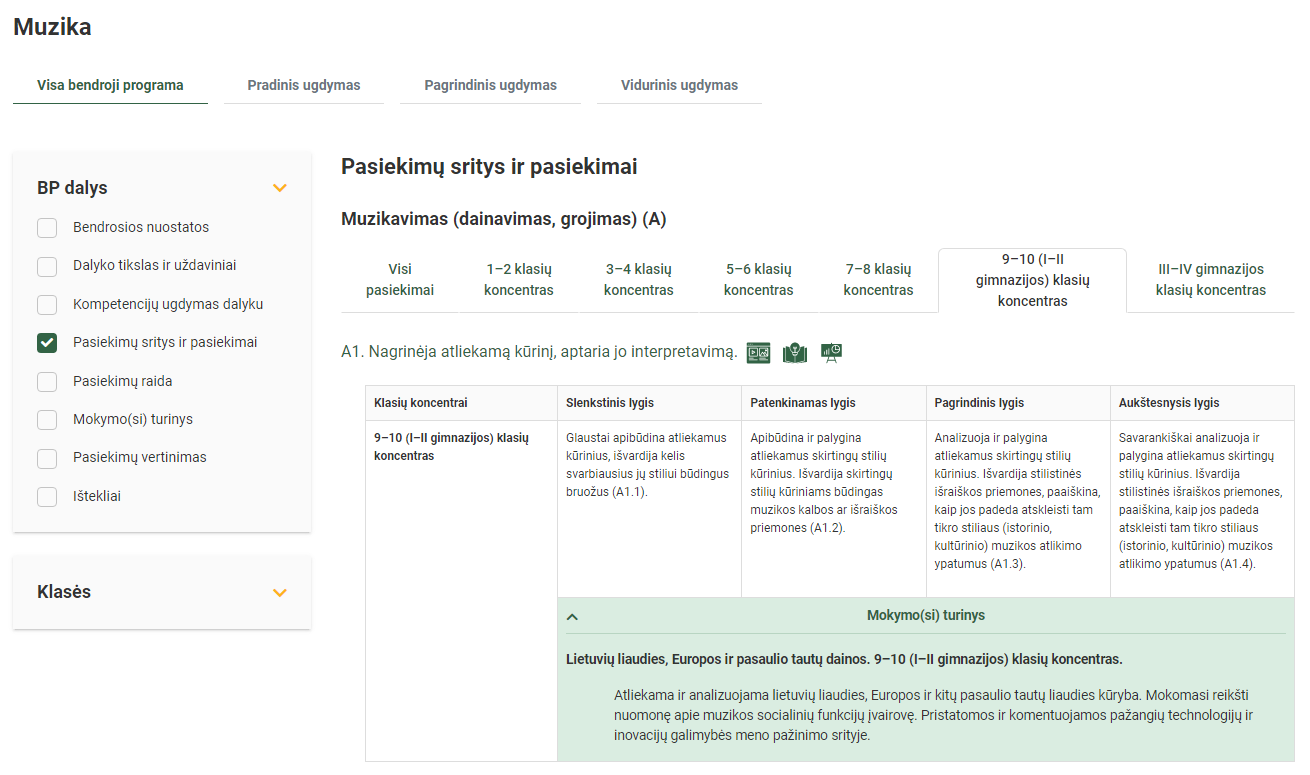 Tarpdalykinės temos nurodomos prie kiekvienos mokymo(si) turinio temos. Užvedus žymeklį ant prie temų pateiktų ikonėlių atsiveria langas, kuriame matoma tarpdalykinė tema ir su ja susieto(-ų) pasiekimo(-ų) ir (ar) mokymo(si) turinio temos(-ų) citatos: 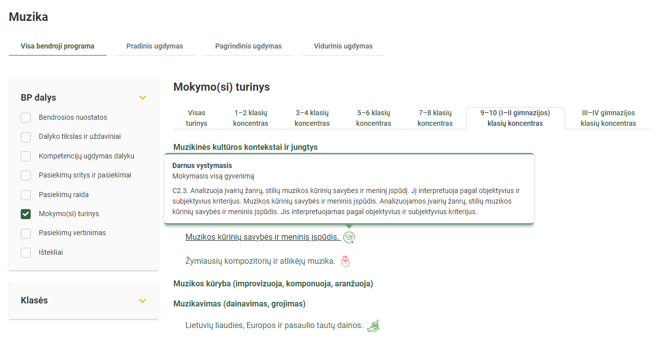 Dalyko ilgalaikiai planai yra pateikiami skiltyje „Ištekliai“. Pateiktuose ilgalaikių planų   pavyzdžiuose nurodomas preliminarus 70-ies procentų Bendruosiuose ugdymo planuose dalykui numatyto valandų skaičiaus paskirstymas: stulpelyje Mokymo(si) turinio tema yra pateikiamos BP temos; stulpelyje Tema pateiktos galimos pamokų temos, kurias mokytojas gali keisti savo nuožiūra;  stulpelyje Val. sk. yra nurodytas galimas nagrinėjant temą pasiekimams ugdyti skirtas pamokų skaičius. Daliai temų valandos nurodytos intervalu, pvz., 1–2. Lentelėje pateiktą pamokų skaičių mokytojas gali keisti atsižvelgdamas į mokinių poreikius, pasirinktas mokymosi veiklas ir ugdymo metodus; stulpelyje 30 proc. mokytojas, atsižvelgdamas į mokinių poreikius, pasirinktas mokymosi veiklas ir ugdymo metodus, galės nurodyti, kaip paskirsto valandas laisvai pasirenkamam turiniui;  stulpelyje Galimos mokinių veiklos pateikiamas veiklų sąrašas yra susietas su BP įgyvendinimo rekomendacijų dalimi Dalyko naujo turinio mokymo rekomendacijos, kurioje galima rasti išsamesnės informacijos apie ugdymo proceso organizavimą įgyvendinant atnaujintą BP. MUZIKOS ILGALAIKIS PLANAS 9–10 ir I–II GIMNAZIJOS KLASEI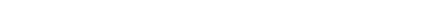 Bendra informacija: Mokslo metai _______________ Pamokų skaičius per savaitę ____ Vertinimas: ____________________________________________________________________________________________________________________________________________________________________________________________________________________________________________________________________________________________________________________________________________________________________________________________________________________________________________________________________________________________________________________________MOKYMO(SI) TURINIO TEMŲ PADENGIMAS 9–10 KLASEIMokymo(si) turinio skyrius Mokymo(si) turinio tema Val. sk. 30 proc.Galimos mokinių veiklos Muzikavimas (dainavimas, grojimas)Lietuvių liaudies, Europos ir pasaulio tautų dainos4–5  Atliekama ir analizuojama lietuvių liaudies, Europos ir kitų pasaulio tautų liaudies kūryba. Mokomasi reikšti nuomonę apie muzikos socialinių funkcijų įvairovę. Pristatomos ir komentuojamos pažangių technologijų ir inovacijų galimybės meno pažinimo srityje. Muzikavimas (dainavimas, grojimas)Autorinė daina4–5  Aptariami ir atliekami pasirinktos tematikos (satyrinė, protesto, meilės ir kitos) dainų pavyzdžiai. Analizuojamos ryškiausios laikmečio asmenybės bei dainoje įprasmintos svarbiausios vertybės, idealai ir idėjos.Muzikavimas (dainavimas, grojimas)Populiari klasika3–4  Atliekami ir analizuojami originalūs ir (ar) aranžuoti klasikinių kūrinių fragmentai, populiariosios klasikos pavyzdžiai.Muzikavimas (dainavimas, grojimas)Instrumentinė muzika ir ansambliai3–4  Nagrinėjami ir atliekami įvairių stilių ir sudėties instrumentinės muzikos ir ansamblių pavyzdžiai. Demonstruojami ir aptariami žymiausi įvairūs pavyzdžiai (M. Praetoriuso „Viva la Musica“), pristatomi jų kūrėjai. Muzikos kūryba (improvizavimas, komponavimas, aranžavimas)Muzikos pažinimas ir vertinimasModernios ir postmodernios muzikos komponavimo būdai ir technikos4–5 Susipažįstama su modernios ir postmodernios muzikos komponavimo būdais ir technikomis (pvz., kombinatorika ir serija; sonoristika; intuityvi kompozicija, minimalistinė repeticija). Muzikos kūryba (improvizavimas, komponavimas, aranžavimas)Muzikos pažinimas ir vertinimasMeninė idėja7–8  Individualiai arba bendradarbiaujant palyginama ir įvertinama įvairių stilių ir kultūrų, pasirinktų žymiausių kompozitorių ir atlikėjų muzika, skirtingas jos interpretacijas. Pritaikydami muzikines žinias mokomasi generuoti meninę idėją ir ją įgyvendinti įvairiais būdais ir (ar) technikomis. Numatoma kūrybinio proceso eiga.  Muzikos kūryba (improvizavimas, komponavimas, aranžavimas)Muzikos pažinimas ir vertinimasMuziką kaip garsinės raiškos forma1  Mokomasi analizuoti muziką kaip garsinės raiškos formą, paremtą įvairiomis muzikinėmis struktūromis. Pristatomos, nagrinėjamos ir palyginamos pagrindinės išraiškos priemonės bei mokomasi jas suprasti. Apibrėžiamas ir paaiškinamas pasaulio kultūrų poveikis muzikos įvairovei ir jos vertei. Muzikos kūryba (improvizavimas, komponavimas, aranžavimas)Muzikos pažinimas ir vertinimasAkordai ir jų sekos2Analizuojami muzikos akordai ir jų sekos dažniausiai naudojami dainos pritarimui (ritmo instrumentais, ukulele ar gitara, klaviatūra, kt.; būdingos akordų sekos (pvz., Dm-G7-C). Pristatomos ir aptariamos pažangių technologijų ir inovacijų galimybės muzikos pažinimo srityje. Muzikos kūryba (improvizavimas, komponavimas, aranžavimas)Muzikos pažinimas ir vertinimasMuzikos kūrinių savybės ir meninis įspūdis1Analizuojamos įvairių žanrų, stilių muzikos kūrinių savybės ir meninis įspūdis. Jis interpretuojamas pagal objektyvius ir subjektyvius kriterijus. Muzikos kūryba (improvizavimas, komponavimas, aranžavimas)Muzikos pažinimas ir vertinimasŽymiausių kompozitorių ir atlikėjų muzika1Įvertinama ir palyginama įvairių stilių, ir kultūrų, pasirinktų žymiausių kompozitorių ir atlikėjų muziką, skirtingosas interpretacijosas, komentuojamos sąsajosas su kitais menais ir dalykais. Muzikinės kultūros kontekstai ir jungtys.Muzika mūsų gyvenime1–2   Nagrinėjamos žymiausios Lietuvos ir pasaulio koncertų, spektaklių scenos, virtualūs audio gidai, audio ekskursijos, virtualių koncertų platformos. Pristatoma ir analizuojama Lietuvos integrali muziejų informacinė sistema (LIMIS), leidžianti susipažinti su meno parodomis ar atskirais meno objektais (Nacionalinis M. K. Čiurlionio dailės muziejus). Muzikinės kultūros kontekstai ir jungtys.Muzika ir psichologinė savireguliacija1   Analizuojama kokią įtaka gali daryti muzika psichikai. Aptariami natūralūs savireguliacijos būdai (mano muzikinio grojaraščio temos: muzika ir meditacija; muzika vietoje kavos; muzika ir judesys). Muzikinės kultūros kontekstai ir jungtys.Lietuvių folkloras1 Analizuojama lietuvių muzikinio folkloro žanrinė ir funkcinė įvairovė; regionų ypatumai (Dzūkija, Aukštaitija, Suvalkija, Žemaitija, Mažoji Lietuva). Lietuvoje formavęsi specifiniai atskirų etnografinių regionų kultūriniai ypatumai, radę atgarsį to meto muzikos kūrėjų darbuose. Muzikinės kultūros kontekstai ir jungtys.Folkloro atspindžiai XX amžiaus muzikoje1  Analizuojami būdingiausi bruožai, susiformavimo priežastys, nagrinėjami ir aptariami pagrindiniai šio laikotarpio ypatumai, aptariami žymiausi muzikos kūrėjai ir jų darbai (pvz., J. Juzeliūnas, I. Stravinskis, B. Bartokas). Apibūdinamas ir interpretuojamas visuomenės ryšys su dabarties pilietinės visuomenės savikūra.Muzikinės kultūros kontekstai ir jungtys.Moterys kompozitorės1  Aptariama ir nagrinėjama lyčių lygybės, lygių galimybių tema. Analizuojamos ryškiausios asmenybės bei muzikos kūriniuose įprasmintos svarbiausios vertybės, idealai ir idėjos (pvz., Sapfo, Hildegarda von Bingen, Mira Bai, G. Baciewicz); lietuvių moterys kompozitorės (pvz., K. Brunzaitė, O. Narbutaitė, R. Šerkšnytė). Vakarų muzikos istorijos eskizai1  Aptariami ir apibrėžiami istoriniai tarpsniai, muzikos ypatumų susiformavimo priežastys, stiliai (Viduramžiai, Renesansas, Barokas, Klasicizmas, Romantizmas), ryškiausios asmenybės, komentuojami šiam laikotarpiui būdingi savitumai ir demonstruojami žymiausi meno kūriniai. Šiuolaikinė muzika1Analizuojami, tyrinėjami ir apibendrinami šio laikotarpio muzikos kūrybos ypatumai tiek Lietuvoje, tiek ir pasaulyje. Apžvelgiamos ir reflektuojamos kultūros įvairovės, aplinkos tvarumo, ugdymo karjerai, finansinio raštingumo temos bei jų atspindys XXI pradžios mene, pateikiami ryškiausi populiariosios, elektroninės, alternatyviosios (pvz., ambient, indie rock, free jazz) muzikos pavyzdžiai, interpretacinės galimybės (klasikos kūrinių šiuolaikinės transkripcijos, pvz., A. Vivaldi ar J. S. Bacho kūriniai, atliekami elektrinėmis gitaromis, sintezatoriumi) išskiriama kino filmų, teatro muzika (pvz., lietuviškas filmas, amerikiečių Holivudas, indų Bolivudas, kt.). Iš viso:37(12)Mokymo(si) turinysMokymo(si) turinio temos pavadinimasValandų skaičiusVadovėlisPagrindinio  ugdymo muzikos bendrosios programos įgyvendinimo rekomendacijosSMP Kita medžiaga Muzikavimas (dainavimas, grojimas) Lietuvių liaudies, Europos ir pasaulio tautų dainos. 4–5Vadovėliai ir kita literatūraMuzikos pagrindinio ugdymo BP ĮR Muzikos pagrindinio ugdymo SMP Informacinės prieigos: Muzikavimas (dainavimas, grojimas) Lietuvių liaudies, Europos ir pasaulio tautų dainos. 4–5Boriss Avramecs, Valdis Muktupavels. Pasaulio muzika. Kronta 2000.Muzikos pagrindinio ugdymo BP ĮR Muzikos pagrindinio ugdymo SMP Informacinės prieigos: Muzikavimas (dainavimas, grojimas) Lietuvių liaudies, Europos ir pasaulio tautų dainos. 4–5Šarūnas Nakas. Šiuolaikinė muzika. Vadovėlis 9-12 klasei. Alma littera 2001.Muzikos pagrindinio ugdymo BP ĮR Muzikos pagrindinio ugdymo SMPYouTube, Spotify - muzikos klausymo platformos. Muzikavimas (dainavimas, grojimas) Lietuvių liaudies, Europos ir pasaulio tautų dainos. 4–5Žydrė Jautakytė, Kristina Žebrauskaitė-Šileikienė. Muzika 9 klasei, serija ,,Atrask". Šviesa, Kaunas 2014.Muzikos pagrindinio ugdymo BP ĮR Muzikos pagrindinio ugdymo SMPfree-scores.com - virtuali natų pavyzdžių paieška Muzikavimas (dainavimas, grojimas) Lietuvių liaudies, Europos ir pasaulio tautų dainos. 4–5Žydrė Jautakytė, Kristina Žebrauskaitė-Šileikienė. Muzika 10 klasei, serija ,,Atrask". Šviesa, Kaunas 2015.Muzikos pagrindinio ugdymo BP ĮR Muzikos pagrindinio ugdymo SMPfree-scores.com - virtuali natų pavyzdžių paieška Muzikavimas (dainavimas, grojimas) Lietuvių liaudies, Europos ir pasaulio tautų dainos. 4–5Eduardas Balčytis. Muzika 9 klasei. Šviesa, 2000.Muzikos pagrindinio ugdymo BP ĮR Muzikos pagrindinio ugdymo SMPepaveldas, lnkc platformos Muzikavimas (dainavimas, grojimas) Lietuvių liaudies, Europos ir pasaulio tautų dainos. 4–5Skaitmeninė-virtuali literatūra, informacijos paieškos šaltiniai Muzikos pagrindinio ugdymo BP ĮR Muzikos pagrindinio ugdymo SMPLietuvių etnografinės kultūros platforma ,,Metų ratas" https://metu-ratas.lmta.lt Muzikavimas (dainavimas, grojimas) Lietuvių liaudies, Europos ir pasaulio tautų dainos. 4–5ELEKTRONINIAI VADOVĖLIAI (LMTA), https://kkc.lmta.lt/wp-content/uploads/2020/11/Elektroniniai-vadovėliai-2.pdfMuzikos pagrindinio ugdymo BP ĮR Muzikos pagrindinio ugdymo SMP Muzikavimas (dainavimas, grojimas) Lietuvių liaudies, Europos ir pasaulio tautų dainos. 4–5VIRTUALI ENCIKLOPEDIJA ,,Vikipedija", https://lt.wikipedia.org/wiki/Pagrindinis_puslapisMuzikos pagrindinio ugdymo BP ĮR Muzikos pagrindinio ugdymo SMP Muzikavimas (dainavimas, grojimas) Lietuvių liaudies, Europos ir pasaulio tautų dainos. 4–5DIRBTINIS INTELEKTAS   ChatGPT                                                                                                                                                   Muzikos pagrindinio ugdymo BP ĮR Muzikos pagrindinio ugdymo SMP Muzikavimas (dainavimas, grojimas)Autorinė daina.4–5Vadovėliai ir kita literatūraMuzikos pagrindinio ugdymo BP ĮR Muzikos pagrindinio ugdymo SMP Informacinės prieigos: Muzikavimas (dainavimas, grojimas)Autorinė daina.4–5Fletcher P. World Musics in Context. Oxford university press, 2004.Muzikos pagrindinio ugdymo BP ĮR Muzikos pagrindinio ugdymo SMP Informacinės prieigos: Muzikavimas (dainavimas, grojimas)Autorinė daina.4–5Elliott D. Music Matters: a New Philosophy of Music Education. Oxford University Press, 1995. Muzikos pagrindinio ugdymo BP ĮR Muzikos pagrindinio ugdymo SMPYouTube, Spotify - muzikos klausymo platformos. Muzikavimas (dainavimas, grojimas)Autorinė daina.4–5Skaitmeninė-virtuali literatūra, informacijos paieškos šaltiniai Muzikos pagrindinio ugdymo BP ĮR Muzikos pagrindinio ugdymo SMP Muzikavimas (dainavimas, grojimas)Autorinė daina.4–5ELEKTRONINIAI VADOVĖLIAI (LMTA), https://kkc.lmta.lt/wp-content/uploads/2020/11/Elektroniniai-vadovėliai-2.pdf Muzikos pagrindinio ugdymo BP ĮR Muzikos pagrindinio ugdymo SMP Muzikavimas (dainavimas, grojimas)Autorinė daina.4–5VIRTUALI ENCIKLOPEDIJA ,,Vikipedija"                                                   https://lt.wikipedia.org/wiki/Pagrindinis_puslapisMuzikos pagrindinio ugdymo BP ĮR Muzikos pagrindinio ugdymo SMP Muzikavimas (dainavimas, grojimas)Autorinė daina.4–5DIRBTINIS INTELEKTAS   ChatGPT                                                                                                                                                   Muzikos pagrindinio ugdymo BP ĮR Muzikos pagrindinio ugdymo SMP Muzikavimas (dainavimas, grojimas)Populiari klasika. 3–4Vadovėliai ir kita literatūraMuzikos pagrindinio ugdymo BP ĮR Muzikos pagrindinio ugdymo SMP Informacinės prieigos: Muzikavimas (dainavimas, grojimas)Populiari klasika. 3–4Žydrė Jautakytė, Kristina Žebrauskaitė-Šileikienė. Muzika 9 klasei, serija ,,Atrask". Šviesa, Kaunas 2014.Muzikos pagrindinio ugdymo BP ĮR Muzikos pagrindinio ugdymo SMP Informacinės prieigos: Muzikavimas (dainavimas, grojimas)Populiari klasika. 3–4Donatas Katkus Muzikos atlikimas Istorija, teorijos, stiliai, interpretacijos. Lietuvos muzikų sąjunga 2006Muzikos pagrindinio ugdymo BP ĮR Muzikos pagrindinio ugdymo SMPYouTube, Spotify - muzikos klausymo platformos. Muzikavimas (dainavimas, grojimas)Populiari klasika. 3–4Toomas Siitan. Vakarų šalių muzikos istorija 9-12. Šviesa, Kaunas 2002.Muzikos pagrindinio ugdymo BP ĮR Muzikos pagrindinio ugdymo SMPfree-scores.com - virtuali natų pavyzdžių paieška Muzikavimas (dainavimas, grojimas)Populiari klasika. 3–4Eduardas Balčytis. Muzika 9 klasei. Šviesa, 2000.Muzikos pagrindinio ugdymo BP ĮR Muzikos pagrindinio ugdymo SMP Muzikavimas (dainavimas, grojimas)Populiari klasika. 3–4Barbara Russano Hanning. Trumpa vakarų muzikos istorija. Presvika, Vilnius 2000.Muzikos pagrindinio ugdymo BP ĮR Muzikos pagrindinio ugdymo SMP Muzikavimas (dainavimas, grojimas)Populiari klasika. 3–4Albertas Piličiauskas Muzikos pažinimas Vilnius 1998Muzikos pagrindinio ugdymo BP ĮR Muzikos pagrindinio ugdymo SMP Muzikavimas (dainavimas, grojimas)Populiari klasika. 3–4Skaitmeninė-virtuali literatūra, informacijos paieškos šaltiniai Muzikos pagrindinio ugdymo BP ĮR Muzikos pagrindinio ugdymo SMP Muzikavimas (dainavimas, grojimas)Populiari klasika. 3–4ELEKTRONINIAI VADOVĖLIAI (LMTA), https://kkc.lmta.lt/wp-content/uploads/2020/11/Elektroniniai-vadovėliai-2.pdfMuzikos pagrindinio ugdymo BP ĮR Muzikos pagrindinio ugdymo SMP Muzikavimas (dainavimas, grojimas)Populiari klasika. 3–4VIRTUALI ENCIKLOPEDIJA ,,Vikipedija"                                                   https://lt.wikipedia.org/wiki/Pagrindinis_puslapisMuzikos pagrindinio ugdymo BP ĮR Muzikos pagrindinio ugdymo SMP Muzikavimas (dainavimas, grojimas)Populiari klasika. 3–4DIRBTINIS INTELEKTAS   ChatGPT                                                                                                                                                   Muzikos pagrindinio ugdymo BP ĮR Muzikos pagrindinio ugdymo SMP Muzikavimas (dainavimas, grojimas)Instrumentinė muzika ir ansambliai. 3–4Vadovėliai ir kita literatūraMuzikos pagrindinio ugdymo BP ĮR Muzikos pagrindinio ugdymo SMP Informacinės prieigos: Muzikavimas (dainavimas, grojimas)Instrumentinė muzika ir ansambliai. 3–4Žydrė Jautakytė, Kristina Žebrauskaitė-Šileikienė. Muzika 10 klasei, serija ,,Atrask". Šviesa, Kaunas 2015.Muzikos pagrindinio ugdymo BP ĮR Muzikos pagrindinio ugdymo SMP Informacinės prieigos: Muzikavimas (dainavimas, grojimas)Instrumentinė muzika ir ansambliai. 3–4Žydrė Jautakytė, Kristina Žebrauskaitė-Šileikienė. Muzika 9 klasei, serija ,,Atrask". Šviesa, Kaunas 2014.Muzikos pagrindinio ugdymo BP ĮR Muzikos pagrindinio ugdymo SMPfree-scores.com - virtuali natų pavyzdžių paieška Muzikavimas (dainavimas, grojimas)Instrumentinė muzika ir ansambliai. 3–4Donatas Katkus Muzikos atlikimas Istorija, teorijos, stiliai, interpretacijos. Lietuvos muzikų sąjunga 2006Muzikos pagrindinio ugdymo BP ĮR Muzikos pagrindinio ugdymo SMPYouTube, Spotify - muzikos klausymo platformos. Muzikavimas (dainavimas, grojimas)Instrumentinė muzika ir ansambliai. 3–4Barbara Russano Hanning. Trumpa vakarų muzikos istorija. Presvika, Vilnius 2000.Muzikos pagrindinio ugdymo BP ĮR Muzikos pagrindinio ugdymo SMP Muzikavimas (dainavimas, grojimas)Instrumentinė muzika ir ansambliai. 3–4Toomas Siitan. Vakarų šalių muzikos istorija 9-12. Šviesa, Kaunas 2002.Muzikos pagrindinio ugdymo BP ĮR Muzikos pagrindinio ugdymo SMP Muzikavimas (dainavimas, grojimas)Instrumentinė muzika ir ansambliai. 3–4Šarūnas Nakas. Šiuolaikinė muzika. Vadovėlis 9-12 klasei. Alma littera 2001.Muzikos pagrindinio ugdymo BP ĮR Muzikos pagrindinio ugdymo SMP Muzikavimas (dainavimas, grojimas)Instrumentinė muzika ir ansambliai. 3–4Eduardas Balčytis. Muzika 9 klasei. Šviesa, 2000.Muzikos pagrindinio ugdymo BP ĮR Muzikos pagrindinio ugdymo SMP Muzikavimas (dainavimas, grojimas)Instrumentinė muzika ir ansambliai. 3–4Albertas Piličiauskas Muzikos pažinimas Vilnius 1998Muzikos pagrindinio ugdymo BP ĮR Muzikos pagrindinio ugdymo SMP Muzikavimas (dainavimas, grojimas)Instrumentinė muzika ir ansambliai. 3–4Skaitmeninė-virtuali literatūra, informacijos paieškos šaltiniai Muzikos pagrindinio ugdymo BP ĮR Muzikos pagrindinio ugdymo SMP Muzikavimas (dainavimas, grojimas)Instrumentinė muzika ir ansambliai. 3–4ELEKTRONINIAI VADOVĖLIAI (LMTA), https://kkc.lmta.lt/wp-content/uploads/2020/11/Elektroniniai-vadovėliai-2.pdfMuzikos pagrindinio ugdymo BP ĮR Muzikos pagrindinio ugdymo SMP Muzikavimas (dainavimas, grojimas)Instrumentinė muzika ir ansambliai. 3–4VIRTUALI ENCIKLOPEDIJA ,,Vikipedija"                                                   https://lt.wikipedia.org/wiki/Pagrindinis_puslapisMuzikos pagrindinio ugdymo BP ĮR Muzikos pagrindinio ugdymo SMP Muzikavimas (dainavimas, grojimas)Instrumentinė muzika ir ansambliai. 3–4DIRBTINIS INTELEKTAS   ChatGPT                                                                                                                                                   Muzikos pagrindinio ugdymo BP ĮR Muzikos pagrindinio ugdymo SMPMuzikos kūryba (improvizuoja, komponuoja, aranžuoja)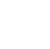 Modernios ir postmodernios muzikos komponavimo būdai ir technikos.4–5Vadovėliai ir kita literatūraMuzikos pagrindinio ugdymo BP ĮR Muzikos pagrindinio ugdymo SMP Informacinės prieigos:Muzikos kūryba (improvizuoja, komponuoja, aranžuoja)Modernios ir postmodernios muzikos komponavimo būdai ir technikos.4–5Žydrė Jautakytė, Kristina Žebrauskaitė-Šileikienė. Muzika 10 klasei, serija ,,Atrask". Šviesa, Kaunas 2015.Muzikos pagrindinio ugdymo BP ĮR Muzikos pagrindinio ugdymo SMP Informacinės prieigos:Muzikos kūryba (improvizuoja, komponuoja, aranžuoja)Modernios ir postmodernios muzikos komponavimo būdai ir technikos.4–5Muzikos komponavimo principai: ritmo fenomenas. Lietuvos muzikos ir teatro akademija 2013.Muzikos pagrindinio ugdymo BP ĮR Muzikos pagrindinio ugdymo SMPYouTube, Spotify - muzikos klausymo platformos.Muzikos kūryba (improvizuoja, komponuoja, aranžuoja)Modernios ir postmodernios muzikos komponavimo būdai ir technikos.4–5Šarūnas Nakas. Šiuolaikinė muzika. Vadovėlis 9-12 klasei. Alma littera 2001.Muzikos pagrindinio ugdymo BP ĮR Muzikos pagrindinio ugdymo SMPMuseScore natų rašymo skaitmeninė programa.Muzikos kūryba (improvizuoja, komponuoja, aranžuoja)Modernios ir postmodernios muzikos komponavimo būdai ir technikos.4–5Eduardas Balčytis. Muzika 9 klasei. Šviesa, 2000.Muzikos pagrindinio ugdymo BP ĮR Muzikos pagrindinio ugdymo SMPfree-scores.com - virtuali natų pavyzdžių paieškaMuzikos kūryba (improvizuoja, komponuoja, aranžuoja)Modernios ir postmodernios muzikos komponavimo būdai ir technikos.4–5Barbara Russano Hanning. Trumpa vakarų muzikos istorija. Presvika, Vilnius 2000.Muzikos pagrindinio ugdymo BP ĮR Muzikos pagrindinio ugdymo SMPMuzikos kūryba (improvizuoja, komponuoja, aranžuoja)Modernios ir postmodernios muzikos komponavimo būdai ir technikos.4–5Gražina Daunoravičienė. Muzikos kalba. Straipsnių autoriai 2003. Lietuvos mokslų akademijos leidykla 2003.Muzikos pagrindinio ugdymo BP ĮR Muzikos pagrindinio ugdymo SMPMuzikos kūryba (improvizuoja, komponuoja, aranžuoja)Modernios ir postmodernios muzikos komponavimo būdai ir technikos.4–5Skaitmeninė-virtuali literatūra, informacijos paieškos šaltiniai Muzikos pagrindinio ugdymo BP ĮR Muzikos pagrindinio ugdymo SMPMuzikos kūryba (improvizuoja, komponuoja, aranžuoja)Modernios ir postmodernios muzikos komponavimo būdai ir technikos.4–5ELEKTRONINIAI VADOVĖLIAI (LMTA), https://kkc.lmta.lt/wp-content/uploads/2020/11/Elektroniniai-vadovėliai-2.pdfMuzikos pagrindinio ugdymo BP ĮR Muzikos pagrindinio ugdymo SMPMuzikos kūryba (improvizuoja, komponuoja, aranžuoja)Modernios ir postmodernios muzikos komponavimo būdai ir technikos.4–5VIRTUALI ENCIKLOPEDIJA ,,Vikipedija"                                                   https://lt.wikipedia.org/wiki/Pagrindinis_puslapisMuzikos pagrindinio ugdymo BP ĮR Muzikos pagrindinio ugdymo SMPMuzikos kūryba (improvizuoja, komponuoja, aranžuoja)Modernios ir postmodernios muzikos komponavimo būdai ir technikos.4–5DIRBTINIS INTELEKTAS   ChatGPT                                                                                                                                                   Muzikos pagrindinio ugdymo BP ĮR Muzikos pagrindinio ugdymo SMPMuzikos kūryba (improvizuoja, komponuoja, aranžuoja)Meninė idėja. 7–8Vadovėliai ir kita literatūraMuzikos pagrindinio ugdymo BP ĮR Muzikos pagrindinio ugdymo SMP Informacinės prieigos:Muzikos kūryba (improvizuoja, komponuoja, aranžuoja)Meninė idėja. 7–8Berger, J. (2019). Kaip menas moko matyti. Vilnius: Kitos knygos.Muzikos pagrindinio ugdymo BP ĮR Muzikos pagrindinio ugdymo SMP Informacinės prieigos:Muzikos kūryba (improvizuoja, komponuoja, aranžuoja)Meninė idėja. 7–8Žydrė Jautakytė, Kristina Žebrauskaitė-Šileikienė. Muzika 10 klasei, serija ,,Atrask". Šviesa, Kaunas 2015.Muzikos pagrindinio ugdymo BP ĮR Muzikos pagrindinio ugdymo SMPYouTube, Spotify - muzikos klausymo platformos.Muzikos kūryba (improvizuoja, komponuoja, aranžuoja)Meninė idėja. 7–8Žydrė Jautakytė, Kristina Žebrauskaitė-Šileikienė. Muzika 9 klasei, serija ,,Atrask". Šviesa, Kaunas 2014.Muzikos pagrindinio ugdymo BP ĮR Muzikos pagrindinio ugdymo SMPMuseScore natų rašymo skaitmeninė programa.Muzikos kūryba (improvizuoja, komponuoja, aranžuoja)Meninė idėja. 7–8Toomas Siitan. Vakarų šalių muzikos istorija 9-12. Šviesa, Kaunas 2002.Muzikos pagrindinio ugdymo BP ĮR Muzikos pagrindinio ugdymo SMPfree-scores.com - virtuali natų pavyzdžių paieškaMuzikos kūryba (improvizuoja, komponuoja, aranžuoja)Meninė idėja. 7–8Šarūnas Nakas. Šiuolaikinė muzika. Vadovėlis 9-12 klasei. Alma littera 2001.Muzikos pagrindinio ugdymo BP ĮR Muzikos pagrindinio ugdymo SMPMuseScore natų rašymo skaitmeninė programa.Muzikos kūryba (improvizuoja, komponuoja, aranžuoja)Meninė idėja. 7–8Boriss Avramecs, Valdis Muktupavels. Pasaulio muzika. Kronta 2000.Muzikos pagrindinio ugdymo BP ĮR Muzikos pagrindinio ugdymo SMPMuzikos kūryba (improvizuoja, komponuoja, aranžuoja)Meninė idėja. 7–8Eduardas Balčytis. Muzika 9 klasei. Šviesa, 2000.Muzikos pagrindinio ugdymo BP ĮR Muzikos pagrindinio ugdymo SMPMuzikos kūryba (improvizuoja, komponuoja, aranžuoja)Meninė idėja. 7–8Elliott D. Music Matters: a New Philosophy of Music Education. Oxford University Press, 1995. Muzikos pagrindinio ugdymo BP ĮR Muzikos pagrindinio ugdymo SMPMuzikos kūryba (improvizuoja, komponuoja, aranžuoja)Meninė idėja. 7–8Skaitmeninė-virtuali literatūra, informacijos paieškos šaltiniai Muzikos pagrindinio ugdymo BP ĮR Muzikos pagrindinio ugdymo SMPMuzikos kūryba (improvizuoja, komponuoja, aranžuoja)Meninė idėja. 7–8ELEKTRONINIAI VADOVĖLIAI (LMTA), https://kkc.lmta.lt/wp-content/uploads/2020/11/Elektroniniai-vadovėliai-2.pdfMuzikos pagrindinio ugdymo BP ĮR Muzikos pagrindinio ugdymo SMPMuzikos kūryba (improvizuoja, komponuoja, aranžuoja)Meninė idėja. 7–8VIRTUALI ENCIKLOPEDIJA ,,Vikipedija"                                                   https://lt.wikipedia.org/wiki/Pagrindinis_puslapisMuzikos pagrindinio ugdymo BP ĮR Muzikos pagrindinio ugdymo SMPMuzikos kūryba (improvizuoja, komponuoja, aranžuoja)Meninė idėja. 7–8DIRBTINIS INTELEKTAS   ChatGPT                                                                                                                                                   Muzikos pagrindinio ugdymo BP ĮR Muzikos pagrindinio ugdymo SMPMuzikos pažinimas ir vertinimasMuzika kaip garsinės raiškos forma. 1Vadovėliai ir kita literatūraMuzikos pagrindinio ugdymo BP ĮR Muzikos pagrindinio ugdymo SMP Informacinės prieigos:Muzikos pažinimas ir vertinimasMuzika kaip garsinės raiškos forma. 1Žydrė Jautakytė, Kristina Žebrauskaitė-Šileikienė. Muzika 10 klasei, serija ,,Atrask". Šviesa, Kaunas 2015.Muzikos pagrindinio ugdymo BP ĮR Muzikos pagrindinio ugdymo SMP Informacinės prieigos:Muzikos pažinimas ir vertinimasMuzika kaip garsinės raiškos forma. 1Žydrė Jautakytė, Kristina Žebrauskaitė-Šileikienė. Muzika 9 klasei, serija ,,Atrask". Šviesa, Kaunas 2014.Muzikos pagrindinio ugdymo BP ĮR Muzikos pagrindinio ugdymo SMPPowerPoint programa.Muzikos pažinimas ir vertinimasMuzika kaip garsinės raiškos forma. 1Gražina Daunoravičienė. Muzikos kalba. Straipsnių autoriai 2003. Lietuvos mokslų akademijos leidykla 2003.Muzikos pagrindinio ugdymo BP ĮR Muzikos pagrindinio ugdymo SMPYouTube, Spotify - muzikos klausymo platformos.Muzikos pažinimas ir vertinimasMuzika kaip garsinės raiškos forma. 1Toomas Siitan. Vakarų šalių muzikos istorija 9-12. Šviesa, Kaunas 2002.Muzikos pagrindinio ugdymo BP ĮR Muzikos pagrindinio ugdymo SMPfree-scores.com - virtuali natų pavyzdžių paieškaMuzikos pažinimas ir vertinimasMuzika kaip garsinės raiškos forma. 1Šarūnas Nakas. Šiuolaikinė muzika. Vadovėlis 9-12 klasei. Alma littera 2001.Muzikos pagrindinio ugdymo BP ĮR Muzikos pagrindinio ugdymo SMPMuseScore natų rašymo skaitmeninė programa.Muzikos pažinimas ir vertinimasMuzika kaip garsinės raiškos forma. 1Barbara Russano Hanning. Trumpa vakarų muzikos istorija. Presvika, Vilnius 2000.Muzikos pagrindinio ugdymo BP ĮR Muzikos pagrindinio ugdymo SMPMuzikos pažinimas ir vertinimasMuzika kaip garsinės raiškos forma. 1Boriss Avramecs, Valdis Muktupavels. Pasaulio muzika. Kronta 2000.Muzikos pagrindinio ugdymo BP ĮR Muzikos pagrindinio ugdymo SMPMuzikos pažinimas ir vertinimasMuzika kaip garsinės raiškos forma. 1Eduardas Balčytis. Muzika 9 klasei. Šviesa, 2000.Muzikos pagrindinio ugdymo BP ĮR Muzikos pagrindinio ugdymo SMPMuzikos pažinimas ir vertinimasMuzika kaip garsinės raiškos forma. 1Skaitmeninė-virtuali literatūra, informacijos paieškos šaltiniai Muzikos pagrindinio ugdymo BP ĮR Muzikos pagrindinio ugdymo SMPMuzikos pažinimas ir vertinimasMuzika kaip garsinės raiškos forma. 1ELEKTRONINIAI VADOVĖLIAI (LMTA), https://kkc.lmta.lt/wp-content/uploads/2020/11/Elektroniniai-vadovėliai-2.pdfMuzikos pagrindinio ugdymo BP ĮR Muzikos pagrindinio ugdymo SMPMuzikos pažinimas ir vertinimasMuzika kaip garsinės raiškos forma. 1VIRTUALI ENCIKLOPEDIJA ,,Vikipedija"                                                   https://lt.wikipedia.org/wiki/Pagrindinis_puslapisMuzikos pagrindinio ugdymo BP ĮR Muzikos pagrindinio ugdymo SMPMuzikos pažinimas ir vertinimasMuzika kaip garsinės raiškos forma. 1DIRBTINIS INTELEKTAS   ChatGPT                                                                                                                                                   Muzikos pagrindinio ugdymo BP ĮR Muzikos pagrindinio ugdymo SMPMuzikos pažinimas ir vertinimasAkordai ir jų sekos.2Vadovėliai ir kita literatūraMuzikos pagrindinio ugdymo BP ĮR Muzikos pagrindinio ugdymo SMP Informacinės prieigos:Muzikos pažinimas ir vertinimasAkordai ir jų sekos.2Žydrė Jautakytė, Kristina Žebrauskaitė-Šileikienė. Muzika 9 klasei, serija ,,Atrask". Šviesa, Kaunas 2014.Muzikos pagrindinio ugdymo BP ĮR Muzikos pagrindinio ugdymo SMP Informacinės prieigos:Muzikos pažinimas ir vertinimasAkordai ir jų sekos.2Muzikos komponavimo principai: ritmo fenomenas. Lietuvos muzikos ir teatro akademija 2013.Muzikos pagrindinio ugdymo BP ĮR Muzikos pagrindinio ugdymo SMPYouTube, Spotify - muzikos klausymo platformos.Muzikos pažinimas ir vertinimasAkordai ir jų sekos.2Gražina Daunoravičienė. Muzikos kalba. Straipsnių autoriai 2003. Lietuvos mokslų akademijos leidykla 2003.Muzikos pagrindinio ugdymo BP ĮR Muzikos pagrindinio ugdymo SMPVirtualūs muzikos instrumentai: Šiuolaikinės programos ir programėlės, tokios kaip "GarageBand" (iOS) ir "FL Studio Mobile" (Android ir iOS), leidžia mokiniams eksperimentuoti su įvairiais muzikos instrumentais tiesiog naudojant savo išmaniuosius telefonus ar planšetinius kompiuterius.Muzikos pažinimas ir vertinimasAkordai ir jų sekos.2Šarūnas Nakas. Šiuolaikinė muzika. Vadovėlis 9-12 klasei. Alma littera 2001.Muzikos pagrindinio ugdymo BP ĮR Muzikos pagrindinio ugdymo SMPMuzikos kūrimo programos: "Ableton Live", "Logic Pro", "Pro Tools" ir "Cubase" yra profesionalios muzikos kūrimo programos, kurios leidžia mokiniams sukurti savo muziką nuo nulio arba remiantis gatavomis garsų bibliotekomis. Šios programos suteikia daugybę įrankių, skirtų garsų redagavimui, miksavimui ir apdorojimui.Muzikos pažinimas ir vertinimasAkordai ir jų sekos.2Boriss Avramecs, Valdis Muktupavels. Pasaulio muzika. Kronta 2000.Muzikos pagrindinio ugdymo BP ĮR Muzikos pagrindinio ugdymo SMP„DaVinci Resolve“ yra  spalvų korekcijos, vaizdinių efektų ir garso  redagavimo programa, skirta „MacOS“, „Windows“ ir „Linux“.Muzikos pažinimas ir vertinimasAkordai ir jų sekos.2Eduardas Balčytis. Muzika 9 klasei. Šviesa, 2000.Muzikos pagrindinio ugdymo BP ĮR Muzikos pagrindinio ugdymo SMP„Audacity“ yra nemokama atvirojo kodo skaitmeninio garso rengyklė ir įrašymo programinė įranga, skirta „Windows“, „MacOS“, „Linux“ ir kitoms „Unix“ tipo operacinėms sistemoms.Muzikos pažinimas ir vertinimasAkordai ir jų sekos.2Skaitmeninė-virtuali literatūra, informacijos paieškos šaltiniai Muzikos pagrindinio ugdymo BP ĮR Muzikos pagrindinio ugdymo SMP„Adobe Audition“ yra „Adobe Inc.“ sukurta skaitmeninė garso darbo stotis, turinti ir kelių takelių, neardomą maišymo/redagavimo aplinką ir destruktyvaus požiūrio bangos formos redagavimo vaizdą.Muzikos pažinimas ir vertinimasAkordai ir jų sekos.2ELEKTRONINIAI VADOVĖLIAI (LMTA), https://kkc.lmta.lt/wp-content/uploads/2020/11/Elektroniniai-vadovėliai-2.pdfMuzikos pagrindinio ugdymo BP ĮR Muzikos pagrindinio ugdymo SMPVirtuali klaviatūra https://virtualpiano.netMuzikos pažinimas ir vertinimasAkordai ir jų sekos.2VIRTUALI ENCIKLOPEDIJA ,,Vikipedija"                                                   https://lt.wikipedia.org/wiki/Pagrindinis_puslapisMuzikos pagrindinio ugdymo BP ĮR Muzikos pagrindinio ugdymo SMPMuseScore natų rašymo skaitmeninė programa.Muzikos pažinimas ir vertinimasAkordai ir jų sekos.2DIRBTINIS INTELEKTAS   ChatGPT                                                                                                                                                   Muzikos pagrindinio ugdymo BP ĮR Muzikos pagrindinio ugdymo SMPMuzikos pažinimas ir vertinimasMuzikos kūrinių savybės ir meninis įspūdis.1Vadovėliai ir kita literatūraMuzikos pagrindinio ugdymo BP ĮR Muzikos pagrindinio ugdymo SMP Informacinės prieigos:Muzikos pažinimas ir vertinimasMuzikos kūrinių savybės ir meninis įspūdis.1E. H. Gombrich (2023). Meno istorija. Vilnius: Alma littera;Muzikos pagrindinio ugdymo BP ĮR Muzikos pagrindinio ugdymo SMP Informacinės prieigos:Muzikos pažinimas ir vertinimasMuzikos kūrinių savybės ir meninis įspūdis.1Piličiauskaitė, L. J. (2021). Emocinio imitavimo metodas: muzikinio ugdymo, kūrybiškumo ir bendražmogiškių vertybių dialogas. Vilnius: Aktin.Muzikos pagrindinio ugdymo BP ĮR Muzikos pagrindinio ugdymo SMPYouTube, Spotify - muzikos klausymo platformos.Muzikos pažinimas ir vertinimasMuzikos kūrinių savybės ir meninis įspūdis.1Žydrė Jautakytė, Kristina Žebrauskaitė-Šileikienė. Muzika 10 klasei, serija ,,Atrask". Šviesa, Kaunas 2015.Muzikos pagrindinio ugdymo BP ĮR Muzikos pagrindinio ugdymo SMPMuseScore natų rašymo skaitmeninė programa.Muzikos pažinimas ir vertinimasMuzikos kūrinių savybės ir meninis įspūdis.1Žydrė Jautakytė, Kristina Žebrauskaitė-Šileikienė. Muzika 9 klasei, serija ,,Atrask". Šviesa, Kaunas 2014.Muzikos pagrindinio ugdymo BP ĮR Muzikos pagrindinio ugdymo SMPfree-scores.com - virtuali natų pavyzdžių paieškaMuzikos pažinimas ir vertinimasMuzikos kūrinių savybės ir meninis įspūdis.1Šarūnas Nakas. Šiuolaikinė muzika. Vadovėlis 9-12 klasei. Alma littera 2001.Muzikos pagrindinio ugdymo BP ĮR Muzikos pagrindinio ugdymo SMPMuseScore natų rašymo skaitmeninė programa.Muzikos pažinimas ir vertinimasMuzikos kūrinių savybės ir meninis įspūdis.1Boriss Avramecs, Valdis Muktupavels. Pasaulio muzika. Kronta 2000.Muzikos pagrindinio ugdymo BP ĮR Muzikos pagrindinio ugdymo SMPMuzikos pažinimas ir vertinimasMuzikos kūrinių savybės ir meninis įspūdis.1Barbara Russano Hanning. Trumpa vakarų muzikos istorija. Presvika, Vilnius 2000.Muzikos pagrindinio ugdymo BP ĮR Muzikos pagrindinio ugdymo SMPMuzikos pažinimas ir vertinimasMuzikos kūrinių savybės ir meninis įspūdis.1Eduardas Balčytis. Muzika 9 klasei. Šviesa, 2000.Muzikos pagrindinio ugdymo BP ĮR Muzikos pagrindinio ugdymo SMPMuzikos pažinimas ir vertinimasMuzikos kūrinių savybės ir meninis įspūdis.1Gompertz, W. (2019). Ar tai menas? 150 modernaus meno istorijos metų. Vilius: Modernaus meno muziejus.Muzikos pagrindinio ugdymo BP ĮR Muzikos pagrindinio ugdymo SMPMuzikos pažinimas ir vertinimasMuzikos kūrinių savybės ir meninis įspūdis.1Skaitmeninė-virtuali literatūra, informacijos paieškos šaltiniai Muzikos pagrindinio ugdymo BP ĮR Muzikos pagrindinio ugdymo SMPMuzikos pažinimas ir vertinimasMuzikos kūrinių savybės ir meninis įspūdis.1ELEKTRONINIAI VADOVĖLIAI (LMTA), https://kkc.lmta.lt/wp-content/uploads/2020/11/Elektroniniai-vadovėliai-2.pdfMuzikos pagrindinio ugdymo BP ĮR Muzikos pagrindinio ugdymo SMPMuzikos pažinimas ir vertinimasMuzikos kūrinių savybės ir meninis įspūdis.1VIRTUALI ENCIKLOPEDIJA ,,Vikipedija"                                                   https://lt.wikipedia.org/wiki/Pagrindinis_puslapisMuzikos pagrindinio ugdymo BP ĮR Muzikos pagrindinio ugdymo SMPMuzikos pažinimas ir vertinimasMuzikos kūrinių savybės ir meninis įspūdis.1DIRBTINIS INTELEKTAS   ChatGPT                                                                                                                                                   Muzikos pagrindinio ugdymo BP ĮR Muzikos pagrindinio ugdymo SMPMuzikos pažinimas ir vertinimasŽymiausių kompozitorių ir atlikėjų muzika. 1Vadovėliai ir kita literatūraMuzikos pagrindinio ugdymo BP ĮR Muzikos pagrindinio ugdymo SMP Informacinės prieigos:Muzikos pažinimas ir vertinimasŽymiausių kompozitorių ir atlikėjų muzika. 1E. H. Gombrich (2023). Meno istorija. Vilnius: Alma littera;Muzikos pagrindinio ugdymo BP ĮR Muzikos pagrindinio ugdymo SMP Informacinės prieigos:Muzikos pažinimas ir vertinimasŽymiausių kompozitorių ir atlikėjų muzika. 1Piličiauskaitė, L. J. (2021). Emocinio imitavimo metodas: muzikinio ugdymo, kūrybiškumo ir bendražmogiškių vertybių dialogas. Vilnius: Aktin.Muzikos pagrindinio ugdymo BP ĮR Muzikos pagrindinio ugdymo SMPYouTube, Spotify - muzikos klausymo platformos.Muzikos pažinimas ir vertinimasŽymiausių kompozitorių ir atlikėjų muzika. 1Gompertz, W. (2019). Ar tai menas? 150 modernaus meno istorijos metų. Vilius: Modernaus meno muziejus.Muzikos pagrindinio ugdymo BP ĮR Muzikos pagrindinio ugdymo SMPMuseScore natų rašymo skaitmeninė programa.Muzikos pažinimas ir vertinimasŽymiausių kompozitorių ir atlikėjų muzika. 1Žydrė Jautakytė, Kristina Žebrauskaitė-Šileikienė. Muzika 10 klasei, serija ,,Atrask". Šviesa, Kaunas 2015.Muzikos pagrindinio ugdymo BP ĮR Muzikos pagrindinio ugdymo SMPM. K. Čiurlionio fondas – https://www.facebook.com/CiurlioniofondasMuzikos pažinimas ir vertinimasŽymiausių kompozitorių ir atlikėjų muzika. 1Žydrė Jautakytė, Kristina Žebrauskaitė-Šileikienė. Muzika 9 klasei, serija ,,Atrask". Šviesa, Kaunas 2014.Muzikos pagrindinio ugdymo BP ĮR Muzikos pagrindinio ugdymo SMPhttps://www.lrt.lt/mediatekaMuzikos pažinimas ir vertinimasŽymiausių kompozitorių ir atlikėjų muzika. 1Toomas Siitan. Vakarų šalių muzikos istorija 9-12. Šviesa, Kaunas 2002.Muzikos pagrindinio ugdymo BP ĮR Muzikos pagrindinio ugdymo SMPMuzikos pažinimas ir vertinimasŽymiausių kompozitorių ir atlikėjų muzika. 1Šarūnas Nakas. Šiuolaikinė muzika. Vadovėlis 9-12 klasei. Alma littera 2001.Muzikos pagrindinio ugdymo BP ĮR Muzikos pagrindinio ugdymo SMPMuzikos pažinimas ir vertinimasŽymiausių kompozitorių ir atlikėjų muzika. 1Boriss Avramecs, Valdis Muktupavels. Pasaulio muzika. Kronta 2000.Muzikos pagrindinio ugdymo BP ĮR Muzikos pagrindinio ugdymo SMPMuzikos pažinimas ir vertinimasŽymiausių kompozitorių ir atlikėjų muzika. 1Barbara Russano Hanning. Trumpa vakarų muzikos istorija. Presvika, Vilnius 2000.Muzikos pagrindinio ugdymo BP ĮR Muzikos pagrindinio ugdymo SMPMuzikos pažinimas ir vertinimasŽymiausių kompozitorių ir atlikėjų muzika. 1Eduardas Balčytis. Muzika 9 klasei. Šviesa, 2000.Muzikos pagrindinio ugdymo BP ĮR Muzikos pagrindinio ugdymo SMPMuzikos pažinimas ir vertinimasŽymiausių kompozitorių ir atlikėjų muzika. 1Gompertz, W. (2019). Ar tai menas? 150 modernaus meno istorijos metų. Vilius: Modernaus meno muziejus.Muzikos pagrindinio ugdymo BP ĮR Muzikos pagrindinio ugdymo SMPMuzikos pažinimas ir vertinimasŽymiausių kompozitorių ir atlikėjų muzika. 1Skaitmeninė-virtuali literatūra, informacijos paieškos šaltiniai Muzikos pagrindinio ugdymo BP ĮR Muzikos pagrindinio ugdymo SMPMuzikos pažinimas ir vertinimasŽymiausių kompozitorių ir atlikėjų muzika. 1ELEKTRONINIAI VADOVĖLIAI (LMTA), https://kkc.lmta.lt/wp-content/uploads/2020/11/Elektroniniai-vadovėliai-2.pdfMuzikos pagrindinio ugdymo BP ĮR Muzikos pagrindinio ugdymo SMPMuzikos pažinimas ir vertinimasŽymiausių kompozitorių ir atlikėjų muzika. 1VIRTUALI ENCIKLOPEDIJA ,,Vikipedija"                                                   https://lt.wikipedia.org/wiki/Pagrindinis_puslapisMuzikos pagrindinio ugdymo BP ĮR Muzikos pagrindinio ugdymo SMPMuzikos pažinimas ir vertinimasŽymiausių kompozitorių ir atlikėjų muzika. 1DIRBTINIS INTELEKTAS   ChatGPT                                                                                                                                                   Muzikos pagrindinio ugdymo BP ĮR Muzikos pagrindinio ugdymo SMPMuzikinės kultūros kontekstai ir jungtysMuzika mūsų gyvenime.1–2Vadovėliai ir kita literatūraMuzikos pagrindinio ugdymo BP ĮR Muzikos pagrindinio ugdymo SMP Informacinės prieigos:Muzikinės kultūros kontekstai ir jungtysMuzika mūsų gyvenime.1–2Berger, J. (2019). Kaip menas moko matyti. Vilnius: Kitos knygos.Muzikos pagrindinio ugdymo BP ĮR Muzikos pagrindinio ugdymo SMP Informacinės prieigos:Muzikinės kultūros kontekstai ir jungtysMuzika mūsų gyvenime.1–2Skaitmeninė-virtuali literatūra, informacijos paieškos šaltiniai Muzikos pagrindinio ugdymo BP ĮR Muzikos pagrindinio ugdymo SMPYouTube, Spotify - muzikos klausymo platformos.Muzikinės kultūros kontekstai ir jungtysMuzika mūsų gyvenime.1–2ELEKTRONINIAI VADOVĖLIAI (LMTA), https://kkc.lmta.lt/wp-content/uploads/2020/11/Elektroniniai-vadovėliai-2.pdfMuzikos pagrindinio ugdymo BP ĮR Muzikos pagrindinio ugdymo SMPInteraktyvios virtualiosios realybės (VR) programos: VR muzikos patirtys, tokios kaip "MelodyVR" ir "TheWaveVR", leidžia mokiniams išgyventi muzikos renginius ir koncertus virtualioje erdvėje. Jie gali būti virtualiai "perkelti" ant scenos ir dalyvauti koncerte kartu su didžiaisiais atlikėjais.Muzikinės kultūros kontekstai ir jungtysMuzika mūsų gyvenime.1–2VIRTUALI ENCIKLOPEDIJA ,,Vikipedija"                                                   https://lt.wikipedia.org/wiki/Pagrindinis_puslapisMuzikos pagrindinio ugdymo BP ĮR Muzikos pagrindinio ugdymo SMPLRT Klasika siūlo įvairius koncertus ir spektaklius internetu. https://www.lrt.lt/mediateka/rekomenduojame/koncertaiMuzikinės kultūros kontekstai ir jungtysMuzika mūsų gyvenime.1–2DIRBTINIS INTELEKTAS   ChatGPT                                                                                                                                                   Muzikos pagrindinio ugdymo BP ĮR Muzikos pagrindinio ugdymo SMPLNOBT siūlo virtualius turus ir transliuoja operas bei baletus. Svetainė:  https://www.opera.lt/Muzikinės kultūros kontekstai ir jungtysMuzika mūsų gyvenime.1–2Muzikos pagrindinio ugdymo BP ĮR Muzikos pagrindinio ugdymo SMPLNDT siūlo virtualius turus ir spektaklių transliacijas. https://www.teatras.lt/Muzikinės kultūros kontekstai ir jungtysMuzika mūsų gyvenime.1–2Muzikos pagrindinio ugdymo BP ĮR Muzikos pagrindinio ugdymo SMPPlatforma, kurioje pateikiami įvairių Vilniaus festivalių renginiai ir transliacijos.  https://www.vilniusfestivals.lt/Muzikinės kultūros kontekstai ir jungtysMuzika mūsų gyvenime.1–2Muzikos pagrindinio ugdymo BP ĮR Muzikos pagrindinio ugdymo SMPSiūlo aukštos kokybės klasikinių koncertų transliacijas. https://www.digitalconcerthall.com/Muzikinės kultūros kontekstai ir jungtysMuzika mūsų gyvenime.1–2Muzikos pagrindinio ugdymo BP ĮR Muzikos pagrindinio ugdymo SMPOperos spektakliai iš Metropolitan Opera teatro Niujorke.  https://www.googleadservices.com/pagead/aclk?sa=L&ai=DChcSEwiIhrHLn7aGAxWfU5EFHakxAUEYABAAGgJscg&gclid=CjwKCAjwx-CyBhAqEiwAeOcTddtNG82uKSF71Rd5liulBp7yi-xWduuHsa3AXcVrt1jtzhRxqMWzExoCqD8QAvD_BwE&ohost=www.google.lt&cid=CAESVeD2nNN-IMyHgnnzQMhI0E_i2DdCWp3SNbqPYSV3zokG2JDapFUBtUMLF2peXinC5siqg9uOMhTL-jtQRQgPxxT0t9O-mYWOPV88zdwttj5S-LiqSuY&sig=AOD64_214IzP9OMEsjjotQq8n9DVOSdfhw&q&adurl&ved=2ahUKEwjbpqrLn7aGAxUS2SoKHX1yBiQQ0Qx6BAgJEAEMuzikinės kultūros kontekstai ir jungtysMuzika mūsų gyvenime.1–2Muzikos pagrindinio ugdymo BP ĮR Muzikos pagrindinio ugdymo SMPLondono SO siūlo virtualius koncertus ir turus. https://www.lso.co.uk/streaming-online/Muzikinės kultūros kontekstai ir jungtysMuzika mūsų gyvenime.1–2Muzikos pagrindinio ugdymo BP ĮR Muzikos pagrindinio ugdymo SMPPasaulinė platforma, siūlanti audio gidus ir virtualias ekskursijas įvairiuose miestuose, įskaitant Vilnių ir kitus Lietuvos miestus. https://izi.travel/enMuzikinės kultūros kontekstai ir jungtysMuzika mūsų gyvenime.1–2Muzikos pagrindinio ugdymo BP ĮR Muzikos pagrindinio ugdymo SMPAudio gidai po Europos miestus, muziejus ir kultūrinius objektus. https://classroom.ricksteves.comMuzikinės kultūros kontekstai ir jungtysMuzika mūsų gyvenime.1–2Muzikos pagrindinio ugdymo BP ĮR Muzikos pagrindinio ugdymo SMPOperos teatrai https://artsandculture.google.com/search?q=OperaMuzikinės kultūros kontekstai ir jungtysMuzika mūsų gyvenime.1–2Muzikos pagrindinio ugdymo BP ĮR Muzikos pagrindinio ugdymo SMPLietuvos muziejų kolekcijos https://www.limis.ltMuzikinės kultūros kontekstai ir jungtysMuzika mūsų gyvenime.1–2Muzikos pagrindinio ugdymo BP ĮR Muzikos pagrindinio ugdymo SMPNacionalinis M. K. Čiurlionio dailės muziejus https://ciurlionis.lt/veiklos/lankytojams/virtualus-turai/Muzikinės kultūros kontekstai ir jungtysMuzika mūsų gyvenime.1–2Muzikos pagrindinio ugdymo BP ĮR Muzikos pagrindinio ugdymo SMPLietuvos kultūros paveldo objektai https://www.epaveldas.lt/mainMuzikinės kultūros kontekstai ir jungtysMuzika mūsų gyvenime.1–2Muzikos pagrindinio ugdymo BP ĮR Muzikos pagrindinio ugdymo SMPLIETUVOS NACIONALINĖS FILHARMONIJOS TV https://nationalphilharmonic.tvMuzikinės kultūros kontekstai ir jungtysMuzika mūsų gyvenime.1–2Muzikos pagrindinio ugdymo BP ĮR Muzikos pagrindinio ugdymo SMPVirtualus muzikos instrumentų muziejus https://www.metmuseum.org/about-the-met/collection-areas/musical-instrumentsMuzikinės kultūros kontekstai ir jungtysMuzika mūsų gyvenime.1–2Muzikos pagrindinio ugdymo BP ĮR Muzikos pagrindinio ugdymo SMPVirtualus muzikos instrumentų muziejus https://mimo-international.com/MIMO/search.aspx#/Search/(query:(Page:0,PageRange:3,QueryString:'*:*',ResultSize:10,ScenarioCode:DEFAULT,SearchContext:0,SearchLabel:''))Muzikinės kultūros kontekstai ir jungtysMuzika mūsų gyvenime.1–2Muzikos pagrindinio ugdymo BP ĮR Muzikos pagrindinio ugdymo SMPVirtualus muzikos instrumentų muziejus  https://artsandculture.google.com/entity/musical-instrument/m04szw?categoryid=topicMuzikinės kultūros kontekstai ir jungtysMuzika ir psichologinė savireguliacija.1Vadovėliai ir kita literatūraMuzikos pagrindinio ugdymo BP ĮR Muzikos pagrindinio ugdymo SMPMuzikinės kultūros kontekstai ir jungtysMuzika ir psichologinė savireguliacija.1Piličiauskaitė, L. J. (2021). Emocinio imitavimo metodas: muzikinio ugdymo, kūrybiškumo ir bendražmogiškių vertybių dialogas. Vilnius: Aktin.Muzikos pagrindinio ugdymo BP ĮR Muzikos pagrindinio ugdymo SMP Informacinės prieigos:Muzikinės kultūros kontekstai ir jungtysMuzika ir psichologinė savireguliacija.1Albertas Piličiauskas Muzikos pažinimas Vilnius 1998Muzikos pagrindinio ugdymo BP ĮR Muzikos pagrindinio ugdymo SMPYouTube, Spotify - muzikos klausymo platformos.Muzikinės kultūros kontekstai ir jungtysMuzika ir psichologinė savireguliacija.1Skaitmeninė-virtuali literatūra, informacijos paieškos šaltiniai Muzikos pagrindinio ugdymo BP ĮR Muzikos pagrindinio ugdymo SMPMuzikinės kultūros kontekstai ir jungtysMuzika ir psichologinė savireguliacija.1ELEKTRONINIAI VADOVĖLIAI (LMTA) , https://kkc.lmta.lt/wp-content/uploads/2020/11/Elektroniniai-vadovėliai-2.pdfMuzikos pagrindinio ugdymo BP ĮR Muzikos pagrindinio ugdymo SMPMuzikinės kultūros kontekstai ir jungtysMuzika ir psichologinė savireguliacija.1VIRTUALI ENCIKLOPEDIJA ,,Vikipedija"                                                   https://lt.wikipedia.org/wiki/Pagrindinis_puslapisMuzikos pagrindinio ugdymo BP ĮR Muzikos pagrindinio ugdymo SMPMuzikinės kultūros kontekstai ir jungtysMuzika ir psichologinė savireguliacija.1DIRBTINIS INTELEKTAS   ChatGPT                                                                                                                                                   Muzikos pagrindinio ugdymo BP ĮR Muzikos pagrindinio ugdymo SMPMuzikinės kultūros kontekstai ir jungtysLietuvių folkloras. 1Vadovėliai ir kita literatūraMuzikos pagrindinio ugdymo BP ĮR Muzikos pagrindinio ugdymo SMP Informacinės prieigos:Muzikinės kultūros kontekstai ir jungtysLietuvių folkloras. 1Žydrė Jautakytė, Kristina Žebrauskaitė-Šileikienė. Muzika 10 klasei, serija ,,Atrask". Šviesa, Kaunas 2015.Muzikos pagrindinio ugdymo BP ĮR Muzikos pagrindinio ugdymo SMP Informacinės prieigos:Muzikinės kultūros kontekstai ir jungtysLietuvių folkloras. 1Šarūnas Nakas. Šiuolaikinė muzika. Vadovėlis 9-12 klasei. Alma littera 2001.Muzikos pagrindinio ugdymo BP ĮR Muzikos pagrindinio ugdymo SMPepaveldas, lnkc platformosMuzikinės kultūros kontekstai ir jungtysLietuvių folkloras. 1Boriss Avramecs, Valdis Muktupavels. Pasaulio muzika. Kronta 2000.Muzikos pagrindinio ugdymo BP ĮR Muzikos pagrindinio ugdymo SMPLietuvių etnografinės kultūros platforma ,,Metų ratas" https://metu-ratas.lmta.ltMuzikinės kultūros kontekstai ir jungtysLietuvių folkloras. 1Eduardas Balčytis. Muzika 10 klasei. Šviesa, 2000.Muzikos pagrindinio ugdymo BP ĮR Muzikos pagrindinio ugdymo SMPMuzikinės kultūros kontekstai ir jungtysLietuvių folkloras. 1Pranė Jokimaitė, Bronė Kazlauskienė Lietuvių liaudies dainų katalogas Vilnius Vaga 1980Muzikos pagrindinio ugdymo BP ĮR Muzikos pagrindinio ugdymo SMPMuzikinės kultūros kontekstai ir jungtysLietuvių folkloras. 1Skaitmeninė-virtuali literatūra, informacijos paieškos šaltiniai Muzikos pagrindinio ugdymo BP ĮR Muzikos pagrindinio ugdymo SMPMuzikinės kultūros kontekstai ir jungtysLietuvių folkloras. 1ELEKTRONINIAI VADOVĖLIAI (LMTA), https://kkc.lmta.lt/wp-content/uploads/2020/11/Elektroniniai-vadovėliai-2.pdfMuzikos pagrindinio ugdymo BP ĮR Muzikos pagrindinio ugdymo SMPMuzikinės kultūros kontekstai ir jungtysLietuvių folkloras. 1VIRTUALI ENCIKLOPEDIJA ,,Vikipedija"                                                   https://lt.wikipedia.org/wiki/Pagrindinis_puslapisMuzikos pagrindinio ugdymo BP ĮR Muzikos pagrindinio ugdymo SMPMuzikinės kultūros kontekstai ir jungtysLietuvių folkloras. 1DIRBTINIS INTELEKTAS   ChatGPT                                                                                                                                                   Muzikos pagrindinio ugdymo BP ĮR Muzikos pagrindinio ugdymo SMPMuzikinės kultūros kontekstai ir jungtysFolkloro atspindžiai XX amžiaus muzikoje.1Vadovėliai ir kita literatūraMuzikos pagrindinio ugdymo BP ĮR Muzikos pagrindinio ugdymo SMP Informacinės prieigos:Muzikinės kultūros kontekstai ir jungtysFolkloro atspindžiai XX amžiaus muzikoje.1Piličiauskaitė, L. J. (2021). Emocinio imitavimo metodas: muzikinio ugdymo, kūrybiškumo ir bendražmogiškių vertybių dialogas. Vilnius: Aktin.Muzikos pagrindinio ugdymo BP ĮR Muzikos pagrindinio ugdymo SMP Informacinės prieigos:Muzikinės kultūros kontekstai ir jungtysFolkloro atspindžiai XX amžiaus muzikoje.1Šarūnas Nakas. Šiuolaikinė muzika. Vadovėlis 9-12 klasei. Alma littera 2001.Muzikos pagrindinio ugdymo BP ĮR Muzikos pagrindinio ugdymo SMPepaveldas, lnkc platformosMuzikinės kultūros kontekstai ir jungtysFolkloro atspindžiai XX amžiaus muzikoje.1Boriss Avramecs, Valdis Muktupavels. Pasaulio muzika. Kronta 2000.Muzikos pagrindinio ugdymo BP ĮR Muzikos pagrindinio ugdymo SMPLietuvių etnografinės kultūros platforma ,,Metų ratas" https://metu-ratas.lmta.ltMuzikinės kultūros kontekstai ir jungtysFolkloro atspindžiai XX amžiaus muzikoje.1Eduardas Balčytis. Muzika 10 klasei. Šviesa, 2000.Muzikos pagrindinio ugdymo BP ĮR Muzikos pagrindinio ugdymo SMPYouTube, Spotify - muzikos klausymo platformos.Muzikinės kultūros kontekstai ir jungtysFolkloro atspindžiai XX amžiaus muzikoje.1Skaitmeninė-virtuali literatūra, informacijos paieškos šaltiniai Muzikos pagrindinio ugdymo BP ĮR Muzikos pagrindinio ugdymo SMPMuzikinės kultūros kontekstai ir jungtysFolkloro atspindžiai XX amžiaus muzikoje.1ELEKTRONINIAI VADOVĖLIAI (LMTA), https://kkc.lmta.lt/wp-content/uploads/2020/11/Elektroniniai-vadovėliai-2.pdfMuzikos pagrindinio ugdymo BP ĮR Muzikos pagrindinio ugdymo SMPMuzikinės kultūros kontekstai ir jungtysFolkloro atspindžiai XX amžiaus muzikoje.1VIRTUALI ENCIKLOPEDIJA ,,Vikipedija"                                                   https://lt.wikipedia.org/wiki/Pagrindinis_puslapisMuzikos pagrindinio ugdymo BP ĮR Muzikos pagrindinio ugdymo SMPMuzikinės kultūros kontekstai ir jungtysFolkloro atspindžiai XX amžiaus muzikoje.1DIRBTINIS INTELEKTAS   ChatGPT                                                                                                                                                   Muzikos pagrindinio ugdymo BP ĮR Muzikos pagrindinio ugdymo SMPMuzikinės kultūros kontekstai ir jungtysMoterys kompozitorės. 1Vadovėliai ir kita literatūraMuzikos pagrindinio ugdymo BP ĮR Muzikos pagrindinio ugdymo SMP Informacinės prieigos:Muzikinės kultūros kontekstai ir jungtysMoterys kompozitorės. 1Šarūnas Nakas. Šiuolaikinė muzika. Vadovėlis 9-12 klasei. Alma littera 2001.Muzikos pagrindinio ugdymo BP ĮR Muzikos pagrindinio ugdymo SMP Informacinės prieigos:Muzikinės kultūros kontekstai ir jungtysMoterys kompozitorės. 1Eduardas Balčytis. Muzika 10 klasei. Šviesa, 2000.Muzikos pagrindinio ugdymo BP ĮR Muzikos pagrindinio ugdymo SMPhttps://www.lrt.lt/tema/kompozitores-moterysMuzikinės kultūros kontekstai ir jungtysMoterys kompozitorės. 1Muzikos enciklopedija (https://lt.wikipedia.org/wiki/Muzikos_enciklopedija)Muzikos pagrindinio ugdymo BP ĮR Muzikos pagrindinio ugdymo SMPMuzikinės kultūros kontekstai ir jungtysMoterys kompozitorės. 1Skaitmeninė-virtuali literatūra, informacijos paieškos šaltiniai Muzikos pagrindinio ugdymo BP ĮR Muzikos pagrindinio ugdymo SMPMuzikinės kultūros kontekstai ir jungtysMoterys kompozitorės. 1ELEKTRONINIAI VADOVĖLIAI (LMTA),  https://kkc.lmta.lt/wp-content/uploads/2020/11/Elektroniniai-vadovėliai-2.pdfMuzikos pagrindinio ugdymo BP ĮR Muzikos pagrindinio ugdymo SMPMuzikinės kultūros kontekstai ir jungtysMoterys kompozitorės. 1VIRTUALI ENCIKLOPEDIJA ,,Vikipedija"                                                   https://lt.wikipedia.org/wiki/Pagrindinis_puslapisMuzikos pagrindinio ugdymo BP ĮR Muzikos pagrindinio ugdymo SMPMuzikinės kultūros kontekstai ir jungtysMoterys kompozitorės. 1DIRBTINIS INTELEKTAS   ChatGPT                                                                                                                                                   Muzikos pagrindinio ugdymo BP ĮR Muzikos pagrindinio ugdymo SMPMuzikinės kultūros kontekstai ir jungtysVakarų muzikos istorijos eskizai. 1Vadovėliai ir kita literatūraMuzikos pagrindinio ugdymo BP ĮR Muzikos pagrindinio ugdymo SMP Informacinės prieigos:Muzikinės kultūros kontekstai ir jungtysVakarų muzikos istorijos eskizai. 1Žydrė Jautakytė, Kristina Žebrauskaitė-Šileikienė. Muzika 9 klasei, serija ,,Atrask". Šviesa, Kaunas 2014.Muzikos pagrindinio ugdymo BP ĮR Muzikos pagrindinio ugdymo SMP Informacinės prieigos:Muzikinės kultūros kontekstai ir jungtysVakarų muzikos istorijos eskizai. 1Toomas Siitan. Vakarų šalių muzikos istorija 9-12. Šviesa, Kaunas 2002.Muzikos pagrindinio ugdymo BP ĮR Muzikos pagrindinio ugdymo SMPhttps://www.lrt.lt/mediateka/video/muzikos-istorijos Muzikinės kultūros kontekstai ir jungtysVakarų muzikos istorijos eskizai. 1Barbara Russano Hanning. Trumpa vakarų muzikos istorija. Presvika, Vilnius 2000.Muzikos pagrindinio ugdymo BP ĮR Muzikos pagrindinio ugdymo SMPhttps://www.lrt.lt/mediateka/video/klasikos-garsai Muzikinės kultūros kontekstai ir jungtysVakarų muzikos istorijos eskizai. 1Eduardas Balčytis. Muzika 9 klasei. Šviesa, 2000.Muzikos pagrindinio ugdymo BP ĮR Muzikos pagrindinio ugdymo SMPMuzikinės kultūros kontekstai ir jungtysVakarų muzikos istorijos eskizai. 1Barbara Russano Hanning. Trumpa Vakarų Muzikos Istorija. IX–XII klasei, Vilnius 2000.Muzikos pagrindinio ugdymo BP ĮR Muzikos pagrindinio ugdymo SMPMuzikinės kultūros kontekstai ir jungtysVakarų muzikos istorijos eskizai. 1Skaitmeninė-virtuali literatūra, informacijos paieškos šaltiniai Muzikos pagrindinio ugdymo BP ĮR Muzikos pagrindinio ugdymo SMPMuzikinės kultūros kontekstai ir jungtysVakarų muzikos istorijos eskizai. 1ELEKTRONINIAI VADOVĖLIAI (LMTA), https://kkc.lmta.lt/wp-content/uploads/2020/11/Elektroniniai-vadovėliai-2.pdfMuzikos pagrindinio ugdymo BP ĮR Muzikos pagrindinio ugdymo SMPMuzikinės kultūros kontekstai ir jungtysVakarų muzikos istorijos eskizai. 1VIRTUALI ENCIKLOPEDIJA ,,Vikipedija"                                                   https://lt.wikipedia.org/wiki/Pagrindinis_puslapisMuzikos pagrindinio ugdymo BP ĮR Muzikos pagrindinio ugdymo SMPMuzikinės kultūros kontekstai ir jungtysVakarų muzikos istorijos eskizai. 1DIRBTINIS INTELEKTAS   ChatGPT                                                                                                                                                   Muzikos pagrindinio ugdymo BP ĮR Muzikos pagrindinio ugdymo SMPMuzikinės kultūros kontekstai ir jungtys Šiuolaikinė muzika. 1Vadovėliai ir kita literatūraMuzikos pagrindinio ugdymo BP ĮR Muzikos pagrindinio ugdymo SMP Informacinės prieigos:Muzikinės kultūros kontekstai ir jungtys Šiuolaikinė muzika. 1Piličiauskaitė, L. J. (2021). Emocinio imitavimo metodas: muzikinio ugdymo, kūrybiškumo ir bendražmogiškių vertybių dialogas. Vilnius: Aktin.Muzikos pagrindinio ugdymo BP ĮR Muzikos pagrindinio ugdymo SMP Informacinės prieigos:Muzikinės kultūros kontekstai ir jungtys Šiuolaikinė muzika. 1Žydrė Jautakytė, Kristina Žebrauskaitė-Šileikienė. Muzika 10 klasei, serija ,,Atrask". Šviesa, Kaunas 2015.Muzikos pagrindinio ugdymo BP ĮR Muzikos pagrindinio ugdymo SMPhttps://lithuanianculture.lt/lietuvoskulturosgidas/siuolaikine-lietuvos-muzika/ Muzikinės kultūros kontekstai ir jungtys Šiuolaikinė muzika. 1Fletcher P. World Musics in Context. Oxford university press, 2004. Muzikos pagrindinio ugdymo BP ĮR Muzikos pagrindinio ugdymo SMPhttps://www.lrt.lt/mediateka/video/kiti/muzika/klasikine-siuolaikine-muzika Muzikinės kultūros kontekstai ir jungtys Šiuolaikinė muzika. 1Šarūnas Nakas. Šiuolaikinė muzika. Vadovėlis 9-12 klasei. Alma littera 2001.Muzikos pagrindinio ugdymo BP ĮR Muzikos pagrindinio ugdymo SMPhttps://www.vle.lt/straipsnis/lietuvos-muzika/ Muzikinės kultūros kontekstai ir jungtys Šiuolaikinė muzika. 1Boriss Avramecs, Valdis Muktupavels. Pasaulio muzika. Kronta 2000.Muzikos pagrindinio ugdymo BP ĮR Muzikos pagrindinio ugdymo SMPMuzikinės kultūros kontekstai ir jungtys Šiuolaikinė muzika. 1Barbara Russano Hanning. Trumpa vakarų muzikos istorija. Presvika, Vilnius 2000.Muzikos pagrindinio ugdymo BP ĮR Muzikos pagrindinio ugdymo SMPMuzikinės kultūros kontekstai ir jungtys Šiuolaikinė muzika. 1Eduardas Balčytis. Muzika 9 klasei. Šviesa, 2000.Muzikos pagrindinio ugdymo BP ĮR Muzikos pagrindinio ugdymo SMPMuzikinės kultūros kontekstai ir jungtys Šiuolaikinė muzika. 1Skaitmeninė-virtuali literatūra, informacijos paieškos šaltiniai Muzikos pagrindinio ugdymo BP ĮR Muzikos pagrindinio ugdymo SMPMuzikinės kultūros kontekstai ir jungtys Šiuolaikinė muzika. 1ELEKTRONINIAI VADOVĖLIAI (LMTA), https://kkc.lmta.lt/wp-content/uploads/2020/11/Elektroniniai-vadovėliai-2.pdf Muzikos pagrindinio ugdymo BP ĮR Muzikos pagrindinio ugdymo SMPMuzikinės kultūros kontekstai ir jungtys Šiuolaikinė muzika. 1VIRTUALI ENCIKLOPEDIJA ,,Vikipedija"                                                   https://lt.wikipedia.org/wiki/Pagrindinis_puslapisMuzikos pagrindinio ugdymo BP ĮR Muzikos pagrindinio ugdymo SMPMuzikinės kultūros kontekstai ir jungtys Šiuolaikinė muzika. 1DIRBTINIS INTELEKTAS   ChatGPT                                                                                                                                                   Muzikos pagrindinio ugdymo BP ĮR Muzikos pagrindinio ugdymo SMP37 (12)